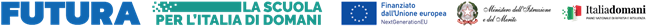 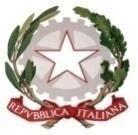 Ministero dell’Istruzione e del MeritoIstituto Comprensivo “ILARIA ALPI”Via Salerno, 1 - 20142 MilanoTel 02 88444696 - Fax 02 88444704e-mail uffici: MIIC8DZ008@istruzione.itposta certificata: MIIC8DZ008@PEC.ISTRUZIONE.ITwww.icilariaalpi.edu.it(All. E1) RELAZIONE FINALEVERIFICA della PROGRAMMAZIONE Educativo - Didattica di 
ReligioneDocente:prof. ……………………….       Anno scolastico …………..Classe ………..			n° di studenti………….1. SITUAZIONE CONCLUSIVA DELLA CLASSE1.a	 Evoluzione complessiva rispetto ai diversi parametri valutativi [indicare il numero di studenti che hanno raggiunto il livello indicato]1.b 	Progressi rispetto ai livelli di partenzaCon riferimento alla programmazione di materia-situazione di partenza- confronta i risultati raggiunti tenendo conto delle voci considerate: rispetto delle regole, attenzione, partecipazione, impegno, organizzazione, metodo di studio.…………………………………………………………………………………………………………………………………………………………………………………………………………………………………………………………………………………………………………………………………………………………………………………………………………………………………………………………………………………………………………………………………………………………………        1.c  Livello di competenze raggiunto nella disciplina	[Rilevazione discorsiva seguendo l’aggettivazione consigliata:	molto soddisfacente, soddisfacente, buono, più che sufficiente,	sufficiente, parziale, non sufficiente, scarso,….]………………………………………………………………………………………………………………………………………………………………………………………………………………………………………………………………………………………………………………………………………        1.d  Eventuali criticità e presumibili cause……………………………………………………………………………………………………………………………………………………………………………………………………………………………………………………………………………………………………………………………………………………………………………………………………………………………………………………2. ATTIVITÀ SVOLTEPer quanto riguarda l’articolazione dei contenuti si fa riferimento alla programmazione d’istituto.2.a	  Indicazione sintetica dei contenuti disciplinari affrontati……………………………………………………………………………………………………………………………………………………………………………………………………………………………………………………………………………………………………………………………………… 2.b  Attività significative svolteIn area comportamentale☐ controllo assiduo dei lavori.☐ controllo del mini book☐ riflessioni collettive e individuali su comportamenti e regole☐ educazione alla sicurezza.☐ ……………………….☐ ……………………….In area didattica☐ Approfondimenti ☐ Ricerche ☐ Laboratori☐ ………………………….☐ ………………………….☐ ………………………….2.c	  Attività che hanno portato a risultati non conformi alle aspettative e presumibili cause………………………………………………………………………………………………………………………………………………………………………………………………………………………………………………………………………………………………………………………………………3. ATTIVITÀ DI SUPPORTO3.a   Indicare sinteticamente le attività svolte:☐ Attività specifiche per:…………………………………………………………………………………………………………………………………………………………………………………………………………………………………………………………………………………………(cfr. Piani Didattici Personalizzati)……………………………………………………………………………………………………………………………………………(progetti specifici d’Istituto)……………………………………………………………………………………………………………………………………………4. UTILIZZO LABORATORI E/O AULE SPECIALI4.a   Laboratori e/o aule speciali utilizzati………………………………………………………………………………………………………………………………………………………………………………………………………………………………………………………………………………………………………………………………………4.b  Suggerimenti per il miglioramento funzionale delle risorse…………………………………………………………………………………………………………………………………………………………………………………………………………………………5. RAPPORTI CON LE FAMIGLIE[Tenere conto di collaborazione, disponibilità alle esigenze della classe, colloqui, convocazioni]………………………………………………………………………………………………………………………………………………………………………………………………………………………………………………………………………………………………………………………………………       6. INDICAZIONI E SUGGERIMENTI PER IL PROSSIMO ANNO…………………………………………………………………………………………………………………………………………………………………………………………………………………………Milano, ……………….			                             	Prof/Prof.ssa……………………1° quadrimestre2° quadrimestreValutazioneOttimoDistintoBuonoSufficienteNon Sufficiente